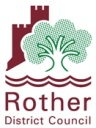 Sports Booking Club Registration FormOnce accepted as a registered club you will be required to provide the following before commencing games on Rother District Council Land:1)	Certificate of insurance2)	Names and address of treasurer, secretary or who will be responsible for paying the bills3)	Risk assessments for the activity being undertaken4)	Names and contact details of those authorised to book or cancel matches on behalf of the team.Chairperson Name:Chairperson Name:Address:Address:Postcode:Postcode:Telephone:Telephone:Mobile:Mobile:Email:Email:Sport: *please delete as appropriateSport: *please delete as appropriateFootball / Cricket / OtherFootball / Cricket / OtherFootball / Cricket / OtherFootball / Cricket / OtherFootball / Cricket / OtherFootball / Cricket / OtherName of Club / Group:Name of Club / Group:Age Group ( please circle) Age Group ( please circle) Under 12’sUnder 12’s12 – 18yrs12 – 18yrs12 – 18yrsAdultAdditional Teams: (if more than one)Additional Teams: (if more than one)Preferred site for games:(list of available sites available on request)Preferred site for games:(list of available sites available on request)Frequency of games:( weekly /monthly)Frequency of games:( weekly /monthly)Days of week for games:Days of week for games:Insurance Policy Details:( reference / company name)Insurance Policy Details:( reference / company name)Named Coach:Named Coach:Disclosure Baring Service – Confirmation responsible adult/coach check has been completed.Disclosure Baring Service – Confirmation responsible adult/coach check has been completed.YesYesYesNoNoNoOrganisation Type:CharityCharityNot for Profit Sports ClubNot for Profit Sports ClubNot for Profit Sports ClubCommercialCommercial